	Ginebra, 1 de octubre de 2013Muy Señor mío:1	Tras la Circular TSB 24 de 3 de mayo de 2013, tengo el honor de comunicarle que los 22 Estados Miembros que participaron en la última reunión de la Comisión de Estudio 17, durante su Sesión Plenaria celebrada el 4 de septiembre de 2013, no aprobaron el texto del proyecto de nueva Recomendación UIT-T X.1208. En lugar de ello, se decidió posponer la aprobación del proyecto de nueva Recomendación UIT-T X.1208 hasta la reunión de la Comisión de Estudio 17 del UIT-T que tendrá lugar del 15 al 24 de enero de 2014, según lo descrito en el párrafo 5.2 del Informe de la Comisión de Estudio 17 del UIT-T COM 17 – R 9 (que estará disponible más adelante): http://www.itu.int/md/T13-SG17-R-0009. 2	El título del proyecto de Recomendación que no fue aprobado es el siguiente:–	Recomendación UIT-T X.1208 (X.csi), Directrices para el índice de ciberseguridad a fin de mejorar la confianza y la seguridad en la utilización de la tecnología de las telecomunicaciones/la información y la comunicación 3	Los motivos para la no aprobación de la Recomendación UIT-T X.1208 son la objeción expresada por dos Estados Miembros según se describe en  el párrafo 5.2 del Informe de la Comisión de Estudio 17 del UIT-T COM 17-R 9: http://www.itu.int/md/T13-SG17-R-0009.  Le saluda muy atentamente.Malcolm Johnson
Director de la Oficina de
Normalización de las TelecomunicacionesOficina de Normalización
de las Telecomunicaciones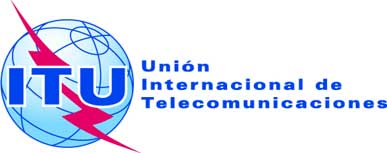 Ref.:Circular TSB 56COM 17/MEU-	A las Administraciones de los Estados Miembros de la UniónTel.:
Fax:
Correo-e:+41 22 730 5866
+41 22 730 5853
tsbsg17@itu.int Copia:-	A los Miembros del Sector UIT-T;-	A los Asociados del UIT-T;-	A las Instituciones Académicas del UIT-T;-	Al Presidente y a los Vicepresidentes de la Comisión de Estudio 17;-	Al Director de la Oficina de Desarrollo de las Telecomunicaciones;-	Al Director de la Oficina de RadiocomunicacionesAsunto:No aprobación del proyecto de nueva Recomendación UIT-T X.1208